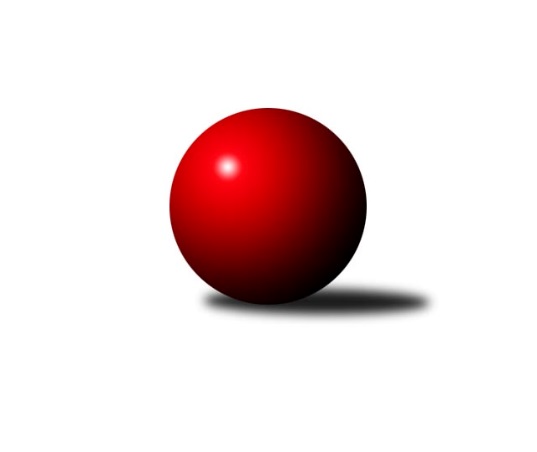 Č.18Ročník 2023/2024	9.3.2024Nejlepšího výkonu v tomto kole: 3504 dosáhlo družstvo: TJ Start Rychnov n. Kn.2. KLM B 2023/2024Výsledky 18. kolaSouhrnný přehled výsledků:HKK Olomouc	- VKK Vsetín 	5:3	3424:3369	11.0:13.0	9.3.TJ Start Rychnov n. Kn.	- KK Moravská Slávia Brno	7:1	3504:3406	12.5:11.5	9.3.TJ Spartak Přerov	- TJ Sokol Chvalíkovice	7:1	3452:3235	19.0:5.0	9.3.KC Zlín	- TJ Horní Benešov	7:1	3461:3313	17.0:7.0	9.3.TJ Unie Hlubina	- KK Blansko 	6:2	3257:3200	15.0:9.0	9.3.KK Slovan Rosice	- TJ Sokol Šanov 	6:2	3478:3343	17.5:6.5	9.3.Tabulka družstev:	1.	TJ Spartak Přerov	18	16	2	0	106.0 : 38.0 	258.0 : 174.0 	 3450	34	2.	TJ Unie Hlubina	18	15	0	3	95.0 : 49.0 	251.0 : 181.0 	 3379	30	3.	KC Zlín	18	9	2	7	75.0 : 69.0 	207.5 : 224.5 	 3350	20	4.	KK Moravská Slávia Brno	18	8	2	8	74.0 : 70.0 	209.5 : 222.5 	 3339	18	5.	KK Blansko	18	8	2	8	67.0 : 77.0 	219.5 : 212.5 	 3299	18	6.	TJ Start Rychnov n. Kn.	18	8	1	9	74.5 : 69.5 	221.0 : 211.0 	 3314	17	7.	TJ Sokol Chvalíkovice	18	7	2	9	70.0 : 74.0 	208.0 : 224.0 	 3347	16	8.	HKK Olomouc	18	7	1	10	65.0 : 79.0 	203.5 : 228.5 	 3302	15	9.	VKK Vsetín	18	6	2	10	62.0 : 82.0 	207.0 : 225.0 	 3286	14	10.	KK Slovan Rosice	18	6	0	12	62.0 : 82.0 	210.5 : 221.5 	 3332	12	11.	TJ Horní Benešov	18	6	0	12	57.5 : 86.5 	203.5 : 228.5 	 3299	12	12.	TJ Sokol Šanov	18	4	2	12	56.0 : 88.0 	193.0 : 239.0 	 3281	10Podrobné výsledky kola:	 HKK Olomouc	3424	5:3	3369	VKK Vsetín 	Břetislav Sobota	134 	 135 	 138 	144	551 	 0:4 	 588 	 146	153 	 140	149	Milan Bělíček	Jiří Baslar	132 	 139 	 150 	128	549 	 0:4 	 575 	 143	145 	 152	135	Tomáš Hambálek	Kamil Bartoš	133 	 142 	 148 	147	570 	 2:2 	 572 	 148	154 	 132	138	Daniel Bělíček	Josef Šrámek	162 	 134 	 119 	122	537 	 2:2 	 531 	 139	125 	 126	141	Libor Vančura	Radek Havran	170 	 144 	 130 	152	596 	 3:1 	 579 	 146	133 	 159	141	Vlastimil Kancner	Michal Albrecht	158 	 143 	 168 	152	621 	 4:0 	 524 	 139	114 	 132	139	Tomáš Novosadrozhodčí: Bohuslava FajdekováNejlepší výkon utkání: 621 - Michal Albrecht	 TJ Start Rychnov n. Kn.	3504	7:1	3406	KK Moravská Slávia Brno	Martin Čihák	147 	 167 	 147 	154	615 	 2.5:1.5 	 584 	 149	152 	 129	154	Pavel Košťál	Tomáš Hrubý *1	147 	 123 	 152 	151	573 	 2:2 	 560 	 119	138 	 160	143	Stanislav Novák	Jakub Seniura	156 	 133 	 165 	142	596 	 3:1 	 563 	 146	143 	 138	136	Radek Šenkýř	Ladislav Urbánek	135 	 147 	 139 	167	588 	 3:1 	 524 	 147	134 	 129	114	Jiří Hanuš	Roman Kindl	142 	 123 	 138 	138	541 	 0:4 	 594 	 154	137 	 159	144	Milan Klika	Vojtěch Šípek	159 	 165 	 133 	134	591 	 2:2 	 581 	 157	134 	 138	152	Pavel Antošrozhodčí: Ilona Sýkorovástřídání: *1 od 61. hodu Jaroslav ŠmejdaNejlepší výkon utkání: 615 - Martin Čihák	 TJ Spartak Přerov	3452	7:1	3235	TJ Sokol Chvalíkovice	Stanislav Beňa ml.	142 	 146 	 135 	142	565 	 3:1 	 526 	 121	127 	 139	139	Radek Hendrych	Václav Mazur	135 	 155 	 153 	132	575 	 4:0 	 534 	 126	143 	 140	125	Jiří Staněk	Jakub Pleban	118 	 150 	 132 	123	523 	 1:3 	 553 	 126	130 	 161	136	David Hendrych	Tomáš Kejík	160 	 148 	 145 	130	583 	 3:1 	 555 	 136	140 	 132	147	Jonas Mückstein	Jiří Divila	155 	 134 	 153 	148	590 	 4:0 	 544 	 137	129 	 143	135	Aleš Staněk	Michal Pytlík	147 	 158 	 158 	153	616 	 4:0 	 523 	 131	128 	 133	131	Denis Vítekrozhodčí: Stanislav Beňa st., Kateřina PytlíkováNejlepší výkon utkání: 616 - Michal Pytlík	 KC Zlín	3461	7:1	3313	TJ Horní Benešov	Filip Vrzala	140 	 132 	 148 	144	564 	 2:2 	 560 	 143	127 	 151	139	Miroslav Petřek ml.	Bronislav Fojtík	147 	 147 	 151 	146	591 	 4:0 	 529 	 138	130 	 143	118	Zdeněk Černý	Jindřich Kolařík	158 	 154 	 141 	166	619 	 4:0 	 528 	 147	122 	 128	131	Petr Rak	Karel Ivaniš	151 	 147 	 146 	129	573 	 3:1 	 559 	 141	130 	 143	145	Michal Blažek	David Matlach	153 	 134 	 134 	118	539 	 1:3 	 590 	 128	146 	 158	158	Jiří Hendrych	Miroslav Málek *1	149 	 142 	 136 	148	575 	 3:1 	 547 	 146	154 	 115	132	Kamil Kubešarozhodčí: Marie Bobkovástřídání: *1 od 1. hodu Lubomír MatějíčekNejlepší výkon utkání: 619 - Jindřich Kolařík	 TJ Unie Hlubina	3257	6:2	3200	KK Blansko 	Pavel Marek	136 	 150 	 152 	148	586 	 3:1 	 520 	 141	134 	 128	117	Otakar Lukáč	Martin Marek	133 	 151 	 123 	128	535 	 2:2 	 568 	 123	146 	 167	132	Jakub Flek	Michal Bezruč	108 	 128 	 119 	148	503 	 2:2 	 546 	 137	127 	 144	138	Roman Flek	Petr Basta	129 	 146 	 119 	150	544 	 4:0 	 526 	 127	136 	 116	147	Boštjan Pen	Michal Zatyko *1	141 	 128 	 149 	135	553 	 2:2 	 528 	 146	135 	 130	117	Petr Sehnal	Michal Laga	147 	 130 	 135 	124	536 	 2:2 	 512 	 119	135 	 139	119	Petr Havířrozhodčí: střídání: *1 od 61. hodu Jan ŽídekNejlepší výkon utkání: 586 - Pavel Marek	 KK Slovan Rosice	3478	6:2	3343	TJ Sokol Šanov 	Adam Palko	145 	 157 	 144 	138	584 	 4:0 	 529 	 143	146 	 141	99	Ladislav Kacetl	Kamil Ondroušek	141 	 129 	 159 	133	562 	 2:2 	 577 	 157	116 	 156	148	Milan Volf	Ivo Fabík	164 	 162 	 168 	129	623 	 3:1 	 584 	 156	151 	 144	133	Jan Zifčák ml.	Jiří Axman	156 	 142 	 145 	125	568 	 3:1 	 554 	 148	161 	 124	121	Petr Kesjár	Dalibor Matyáš	160 	 151 	 125 	146	582 	 1.5:2.5 	 600 	 133	157 	 164	146	Jiří Konvalinka	Michal Hrdlička	142 	 136 	 140 	141	559 	 4:0 	 499 	 129	134 	 133	103	Aleš Procházkarozhodčí: Petr MecerodNejlepší výkon utkání: 623 - Ivo FabíkPořadí jednotlivců:	jméno hráče	družstvo	celkem	plné	dorážka	chyby	poměr kuž.	Maximum	1.	Michal Pytlík 	TJ Spartak Přerov	643.40	410.9	232.5	0.5	10/10	(689)	2.	Michal Albrecht 	HKK Olomouc	590.89	383.1	207.8	2.2	8/10	(635)	3.	Martin Marek 	TJ Unie Hlubina	589.98	387.2	202.8	1.2	9/9	(632)	4.	Pavel Košťál 	KK Moravská Slávia Brno	581.64	378.9	202.7	3.0	10/10	(622)	5.	Přemysl Žáček 	TJ Unie Hlubina	580.47	379.3	201.2	2.8	9/9	(651)	6.	Ivo Fabík 	KK Slovan Rosice	578.54	377.9	200.7	2.7	9/10	(635)	7.	Jiří Staněk 	TJ Sokol Chvalíkovice	578.30	383.7	194.6	3.1	11/11	(630)	8.	Jakub Flek 	KK Blansko 	575.94	377.7	198.3	3.4	10/10	(652)	9.	Aleš Staněk 	TJ Sokol Chvalíkovice	575.41	378.1	197.3	2.2	10/11	(611)	10.	Miroslav Petřek  ml.	TJ Horní Benešov	574.94	380.6	194.3	3.8	10/10	(635)	11.	Tomáš Kejík 	TJ Spartak Přerov	572.30	372.7	199.6	2.3	10/10	(617)	12.	Michal Laga 	TJ Unie Hlubina	571.50	375.9	195.6	4.2	9/9	(597)	13.	Milan Bělíček 	VKK Vsetín 	570.76	380.3	190.4	2.9	10/10	(622)	14.	David Matlach 	KC Zlín	570.66	376.5	194.2	3.1	8/9	(621)	15.	Adam Palko 	KK Slovan Rosice	568.83	367.1	201.7	2.0	9/10	(629)	16.	Radek Janás 	KC Zlín	568.48	381.7	186.7	2.7	6/9	(645)	17.	Jindřich Kolařík 	KC Zlín	568.43	379.3	189.2	3.0	6/9	(627)	18.	Jiří Konvalinka 	TJ Sokol Šanov 	567.75	374.3	193.4	2.6	11/11	(600)	19.	Pavel Antoš 	KK Moravská Slávia Brno	566.68	373.0	193.7	4.0	7/10	(621)	20.	Martin Čihák 	TJ Start Rychnov n. Kn.	565.59	367.1	198.5	2.1	10/10	(615)	21.	Jiří Divila 	TJ Spartak Přerov	563.89	378.0	185.9	3.2	9/10	(600)	22.	Jakub Pleban 	TJ Spartak Přerov	563.63	370.7	192.9	3.9	9/10	(603)	23.	Jakub Seniura 	TJ Start Rychnov n. Kn.	563.34	381.0	182.4	6.9	8/10	(628)	24.	Dalibor Matyáš 	KK Slovan Rosice	563.08	375.1	188.0	4.8	9/10	(658)	25.	Milan Klika 	KK Moravská Slávia Brno	562.09	372.7	189.4	4.5	10/10	(608)	26.	Radim Abrahám 	KC Zlín	560.61	372.4	188.2	4.3	6/9	(598)	27.	Filip Vrzala 	KC Zlín	560.60	371.1	189.5	5.9	6/9	(596)	28.	Tomáš Hambálek 	VKK Vsetín 	560.24	367.4	192.8	4.0	10/10	(582)	29.	Jiří Baslar 	HKK Olomouc	559.09	373.0	186.1	4.4	9/10	(591)	30.	Jiří Hendrych 	TJ Horní Benešov	558.77	370.9	187.9	4.0	10/10	(628)	31.	David Hendrych 	TJ Sokol Chvalíkovice	558.22	370.1	188.1	3.4	11/11	(608)	32.	Radek Šenkýř 	KK Moravská Slávia Brno	557.91	368.9	189.0	3.8	7/10	(618)	33.	Bronislav Fojtík 	KC Zlín	557.77	373.9	183.9	5.4	6/9	(595)	34.	Jan Zifčák  ml.	TJ Sokol Šanov 	557.13	376.7	180.4	5.3	11/11	(602)	35.	Lubomír Matějíček 	KC Zlín	556.93	369.7	187.2	4.1	9/9	(609)	36.	Radek Hendrych 	TJ Sokol Chvalíkovice	555.92	373.5	182.4	4.9	11/11	(595)	37.	Jan Žídek 	TJ Unie Hlubina	555.58	377.2	178.4	3.4	8/9	(615)	38.	Tomáš Hrubý 	TJ Start Rychnov n. Kn.	555.35	372.8	182.6	4.0	9/10	(606)	39.	Petr Basta 	TJ Unie Hlubina	554.83	363.6	191.2	3.4	6/9	(593)	40.	Leoš Vobořil 	KK Slovan Rosice	554.79	360.8	194.0	3.8	9/10	(593)	41.	Radek Havran 	HKK Olomouc	554.42	365.0	189.4	1.5	9/10	(611)	42.	Roman Flek 	KK Blansko 	554.05	370.9	183.1	3.4	10/10	(601)	43.	Petr Sehnal 	KK Blansko 	552.97	370.8	182.2	5.8	9/10	(596)	44.	Roman Kindl 	TJ Start Rychnov n. Kn.	552.73	370.3	182.5	4.9	7/10	(592)	45.	Tomáš Červenka 	TJ Sokol Šanov 	552.69	362.6	190.1	3.8	9/11	(592)	46.	Jiří Axman 	KK Slovan Rosice	551.67	373.1	178.6	4.9	8/10	(605)	47.	Petr Málek 	KK Moravská Slávia Brno	550.57	367.3	183.2	4.6	7/10	(594)	48.	Petr Havíř 	KK Blansko 	550.35	376.9	173.5	5.7	9/10	(596)	49.	Libor Vančura 	VKK Vsetín 	549.16	362.1	187.1	3.8	10/10	(624)	50.	Vlastimil Kancner 	VKK Vsetín 	548.25	369.2	179.1	6.6	8/10	(587)	51.	Josef Šrámek 	HKK Olomouc	547.53	376.6	171.0	6.5	8/10	(602)	52.	Kamil Kubeša 	TJ Horní Benešov	547.22	358.8	188.4	5.4	9/10	(629)	53.	Břetislav Sobota 	HKK Olomouc	547.20	364.9	182.3	4.3	8/10	(593)	54.	Milan Volf 	TJ Sokol Šanov 	544.53	377.4	167.1	6.3	9/11	(577)	55.	Petr Rak 	TJ Horní Benešov	543.96	372.2	171.8	5.4	9/10	(618)	56.	Stanislav Novák 	KK Moravská Slávia Brno	542.92	363.7	179.2	6.5	9/10	(582)	57.	Zdeněk Černý 	TJ Horní Benešov	540.95	367.9	173.0	6.1	8/10	(570)	58.	Jonas Mückstein 	TJ Sokol Chvalíkovice	539.87	361.1	178.7	6.0	9/11	(596)	59.	Boštjan Pen 	KK Blansko 	539.60	361.2	178.4	6.6	8/10	(575)	60.	Kamil Bartoš 	HKK Olomouc	537.89	365.7	172.2	5.5	9/10	(610)	61.	Tomáš Novosad 	VKK Vsetín 	537.57	362.1	175.5	6.1	7/10	(588)	62.	Kamil Ondroušek 	KK Slovan Rosice	536.14	366.8	169.4	8.7	7/10	(595)	63.	Otakar Lukáč 	KK Blansko 	531.64	362.4	169.3	7.9	8/10	(592)	64.	Jaroslav Šmejda 	TJ Start Rychnov n. Kn.	528.58	367.1	161.4	9.0	8/10	(559)	65.	Zoltán Bagári 	VKK Vsetín 	524.71	365.3	159.5	9.5	7/10	(548)		Jiří Brouček 	TJ Start Rychnov n. Kn.	608.00	397.0	211.0	5.0	1/10	(608)		Vlastimil Bělíček 	TJ Spartak Přerov	586.00	377.0	209.0	0.0	1/10	(586)		Petr Streubel 	KK Slovan Rosice	584.00	399.0	185.0	2.0	1/10	(584)		Dalibor Ksandr 	TJ Start Rychnov n. Kn.	583.50	384.5	199.0	4.0	2/10	(585)		Ondřej Němec 	KK Moravská Slávia Brno	577.50	396.0	181.5	2.0	2/10	(586)		Miroslav Málek 	KC Zlín	575.63	386.4	189.3	2.6	4/9	(595)		Vojtěch Šípek 	TJ Start Rychnov n. Kn.	572.80	368.2	204.7	3.4	4/10	(591)		Ladislav Urbánek 	TJ Start Rychnov n. Kn.	570.00	379.5	190.5	4.7	6/10	(588)		Marián Pačiska 	KK Slovan Rosice	568.75	378.8	190.0	5.5	2/10	(595)		Václav Mazur 	TJ Spartak Přerov	562.97	374.4	188.6	4.1	6/10	(586)		Ladislav Novotný 	KK Blansko 	562.00	373.0	189.0	5.0	1/10	(562)		Pavel Martinek 	TJ Sokol Šanov 	561.00	361.0	200.0	8.0	1/11	(561)		Jaromír Hendrych 	TJ Horní Benešov	557.05	372.2	184.9	6.2	4/10	(611)		Stanislav Beňa  ml.	TJ Spartak Přerov	556.92	372.4	184.5	3.3	4/10	(574)		Josef Kotlán 	KK Blansko 	556.00	375.0	181.0	3.0	1/10	(556)		Petr Kesjár 	TJ Sokol Šanov 	554.00	387.0	167.0	6.0	1/11	(554)		Jiří Hanuš 	KK Moravská Slávia Brno	553.21	368.4	184.9	6.3	6/10	(581)		David Janušík 	TJ Spartak Přerov	553.19	369.7	183.5	3.8	6/10	(593)		Michal Hrdlička 	KK Slovan Rosice	552.00	372.6	179.4	4.8	5/10	(577)		Petr Bakaj 	TJ Sokol Šanov 	551.50	373.0	178.5	7.5	2/11	(570)		Michal Blažek 	TJ Horní Benešov	549.90	376.1	173.8	10.2	5/10	(573)		Michal Bezruč 	TJ Unie Hlubina	548.71	380.3	168.5	6.1	4/9	(576)		Petr Mika 	TJ Sokol Šanov 	546.39	372.3	174.1	4.9	6/11	(596)		Petr Polepil 	KC Zlín	546.00	362.0	184.0	5.0	1/9	(567)		Karel Ivaniš 	KC Zlín	545.78	374.6	171.2	5.0	3/9	(578)		Michal Zatyko 	TJ Unie Hlubina	544.00	374.4	169.6	7.6	5/9	(569)		Aleš Procházka 	TJ Sokol Šanov 	543.38	361.8	181.6	6.6	4/11	(581)		Daniel Bělíček 	VKK Vsetín 	542.13	367.9	174.2	6.9	6/10	(572)		Denis Vítek 	TJ Sokol Chvalíkovice	542.00	357.2	184.8	7.6	5/11	(584)		Josef Hendrych 	TJ Sokol Chvalíkovice	540.83	370.8	170.0	5.0	3/11	(552)		Otto Mückstein 	TJ Sokol Chvalíkovice	539.09	364.4	174.7	5.1	7/11	(581)		Radek Vrška 	TJ Sokol Šanov 	535.00	369.0	166.0	5.0	1/11	(535)		Vít Janáček 	KK Blansko 	534.81	365.8	169.1	8.3	4/10	(580)		Miroslav Flek 	KK Blansko 	534.50	371.5	163.0	6.0	1/10	(557)		Pavel Marek 	TJ Unie Hlubina	533.67	361.3	172.3	6.8	1/9	(586)		Petr Foltýn 	VKK Vsetín 	533.00	360.0	173.0	5.0	1/10	(533)		Jaroslav Klimentík 	TJ Sokol Šanov 	531.00	364.9	166.1	7.4	7/11	(559)		Michal Stieranka 	TJ Sokol Šanov 	530.22	365.4	164.8	7.6	3/11	(555)		Petr Špatný 	KK Slovan Rosice	529.25	372.8	156.5	11.0	2/10	(585)		Ladislav Kacetl 	TJ Sokol Šanov 	529.00	379.0	150.0	9.0	1/11	(529)		Jakub Hendrych 	TJ Horní Benešov	526.00	359.0	167.0	10.0	1/10	(526)		Marian Hošek 	HKK Olomouc	525.56	347.9	177.6	6.0	6/10	(590)		Petr Mňačko 	KC Zlín	525.00	368.0	157.0	6.0	1/9	(525)		Milan Sekanina 	HKK Olomouc	521.33	364.0	157.3	11.0	3/10	(575)		Miloslav Petrů 	TJ Horní Benešov	521.00	345.0	176.0	15.0	1/10	(521)		Miroslav Oujezdský 	KK Moravská Slávia Brno	520.00	339.0	181.0	1.0	1/10	(520)		Petr Pavelka 	TJ Spartak Přerov	517.00	357.6	159.4	8.2	3/10	(540)		Jan Kotouč 	KK Blansko 	510.83	346.0	164.8	8.0	3/10	(523)		Oldřich Krsek 	TJ Start Rychnov n. Kn.	505.00	357.0	148.0	11.0	1/10	(505)		Vojtěch Hrňa 	VKK Vsetín 	505.00	369.0	136.0	12.0	1/10	(505)		Martin Bilíček 	TJ Horní Benešov	503.00	354.5	148.5	10.8	2/10	(547)		Petr Žažo 	KK Moravská Slávia Brno	501.00	363.0	138.0	8.0	1/10	(501)		Vladimír Valenta 	TJ Sokol Chvalíkovice	500.00	372.0	128.0	12.0	1/11	(500)		Václav Buřil 	TJ Start Rychnov n. Kn.	489.50	357.0	132.5	13.0	2/10	(509)		Lukáš Pacák 	TJ Start Rychnov n. Kn.	481.00	343.0	138.0	15.0	1/10	(481)		Petr Blecha 	TJ Sokol Šanov 	468.00	336.0	132.0	15.0	1/11	(468)Sportovně technické informace:Starty náhradníků:registrační číslo	jméno a příjmení 	datum startu 	družstvo	číslo startu13882	Petr Kesjár	09.03.2024	TJ Sokol Šanov 	4x12359	Aleš Procházka	09.03.2024	TJ Sokol Šanov 	4x17212	Ladislav Kacetl	09.03.2024	TJ Sokol Šanov 	1x22934	Denis Vítek	09.03.2024	TJ Sokol Chvalíkovice	2x24438	Filip Vrzala	09.03.2024	KC Zlín	3x
Hráči dopsaní na soupisku:registrační číslo	jméno a příjmení 	datum startu 	družstvo	Program dalšího kola:19. kolo16.3.2024	so	10:00	KK Blansko  - HKK Olomouc	16.3.2024	so	13:30	TJ Horní Benešov - TJ Unie Hlubina	16.3.2024	so	13:30	VKK Vsetín  - KK Slovan Rosice	16.3.2024	so	14:00	KK Moravská Slávia Brno - KC Zlín	16.3.2024	so	14:00	TJ Sokol Chvalíkovice - TJ Start Rychnov n. Kn.	16.3.2024	so	16:00	TJ Sokol Šanov  - TJ Spartak Přerov	Nejlepší šestka kola - absolutněNejlepší šestka kola - absolutněNejlepší šestka kola - absolutněNejlepší šestka kola - absolutněNejlepší šestka kola - dle průměru kuželenNejlepší šestka kola - dle průměru kuželenNejlepší šestka kola - dle průměru kuželenNejlepší šestka kola - dle průměru kuželenNejlepší šestka kola - dle průměru kuželenPočetJménoNázev týmuVýkonPočetJménoNázev týmuPrůměr (%)Výkon8xIvo FabíkRosice6231xPavel MarekHlubina110.95869xMichal AlbrechtHKK Olomouc62110xMichal AlbrechtHKK Olomouc110.086213xJindřich KolaříkZlín61918xMichal PytlíkPřerov109.4761617xMichal PytlíkPřerov6163xJindřich KolaříkZlín109.246191xMartin ČihákRychnov6151xMartin ČihákRychnov109.156151xJiří KonvalinkaŠanov6005xIvo FabíkRosice108.17623